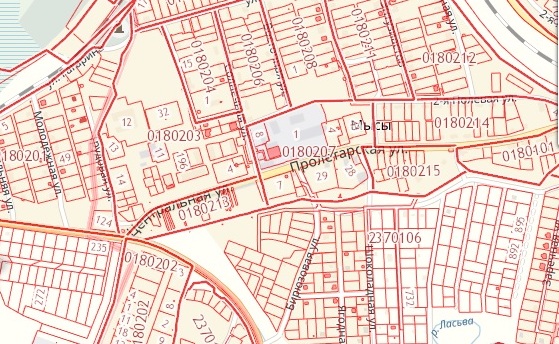 Приложение 20к Схеме размещения нестационарных торговых объектовна территории Краснокамского муниципального районаОверятское городское поселениепоселок Мысы